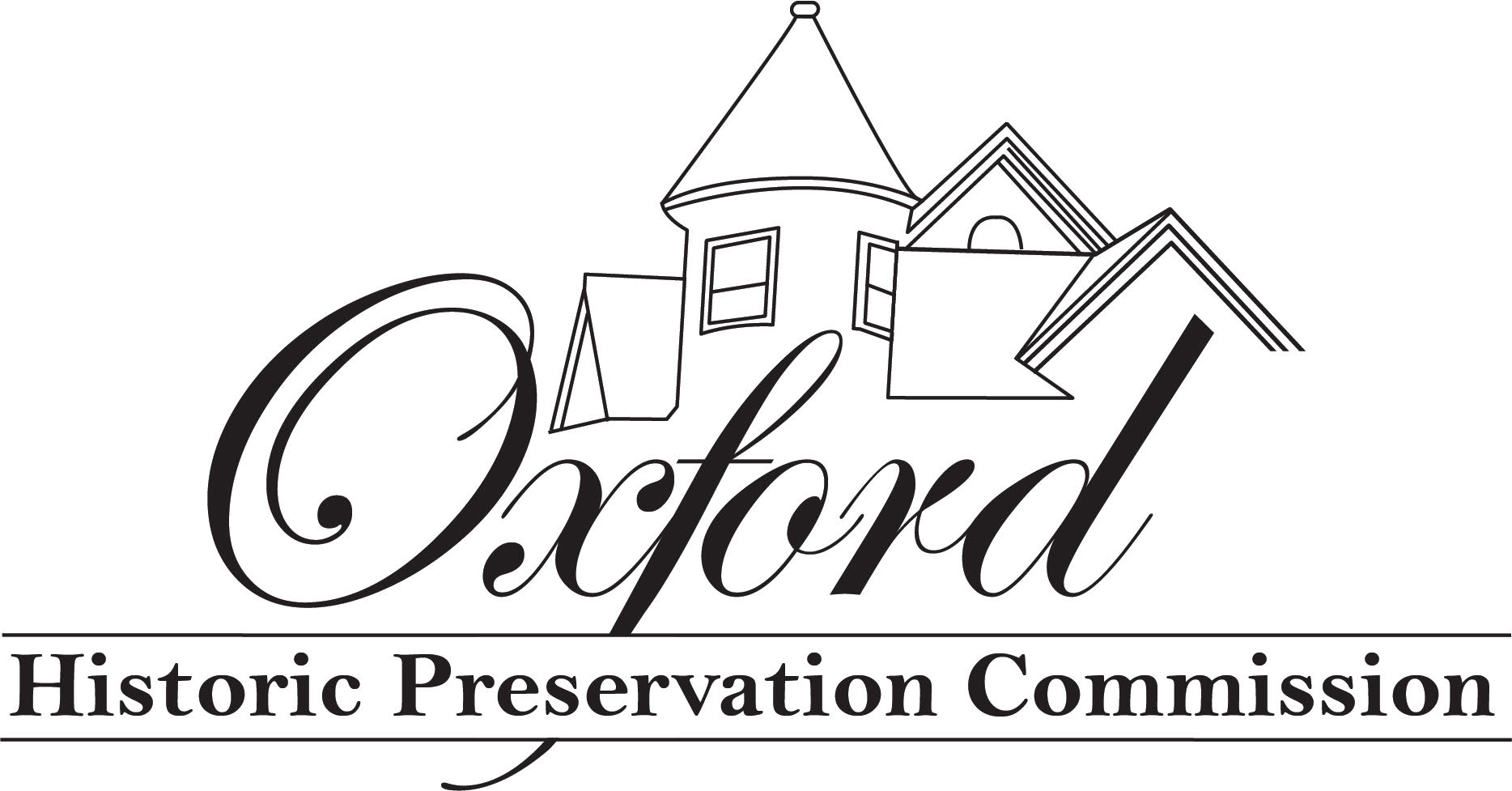 Photo Contest Entry FormTo view full details of this contest and to view maps of the Main Street and College Street Historic Districts, please visit our website at http://www.oxfordhpc.orgComplete this form for EACH category you wish to enter.  Send a completed form and up to 3 photos for each category you wish to enter to OxfordHPC@yahoo.com by 7pm on August 17, 2018.There is a limit of 3 photos per category.  All photos should be current (i.e., taken in 2017-2018). All photos must be of properties located in the College Street or Main Street Historic Districts.  Oxford HPC – 2018 photo contest entry form.pdfPhotographer InformationPhotographer InformationName of PhotographerAge:AddressAddresse-mail addresse-mail addressHow did you learn of this contest?How did you learn of this contest?If you are a student, what school do you attend?If you are a student, what school do you attend?Photo InformationCategory for this submission  Photographers’ Choice Nighttime Shots Nature/Wildlife PorchesPhotoAddress of photoPhoto file nameyour last name.first name – category – subject address.jpgEx: Brown.Daniel-Facade-404 College Street.jpgPhoto 1Photo 2Photo 3Entry AgreementEntry AgreementBy entering the Preservation Month Photo Contest, you are agreeing to the Oxford Historic Preservation Commission (on behalf of the City of Oxford) to use submitted photos for educational and promotional purposes.By entering the Preservation Month Photo Contest, you are agreeing to the Oxford Historic Preservation Commission (on behalf of the City of Oxford) to use submitted photos for educational and promotional purposes.SignatureDateIf under the age of 18, parent/guardian signature:Date